CATEDRAL DE BURGOS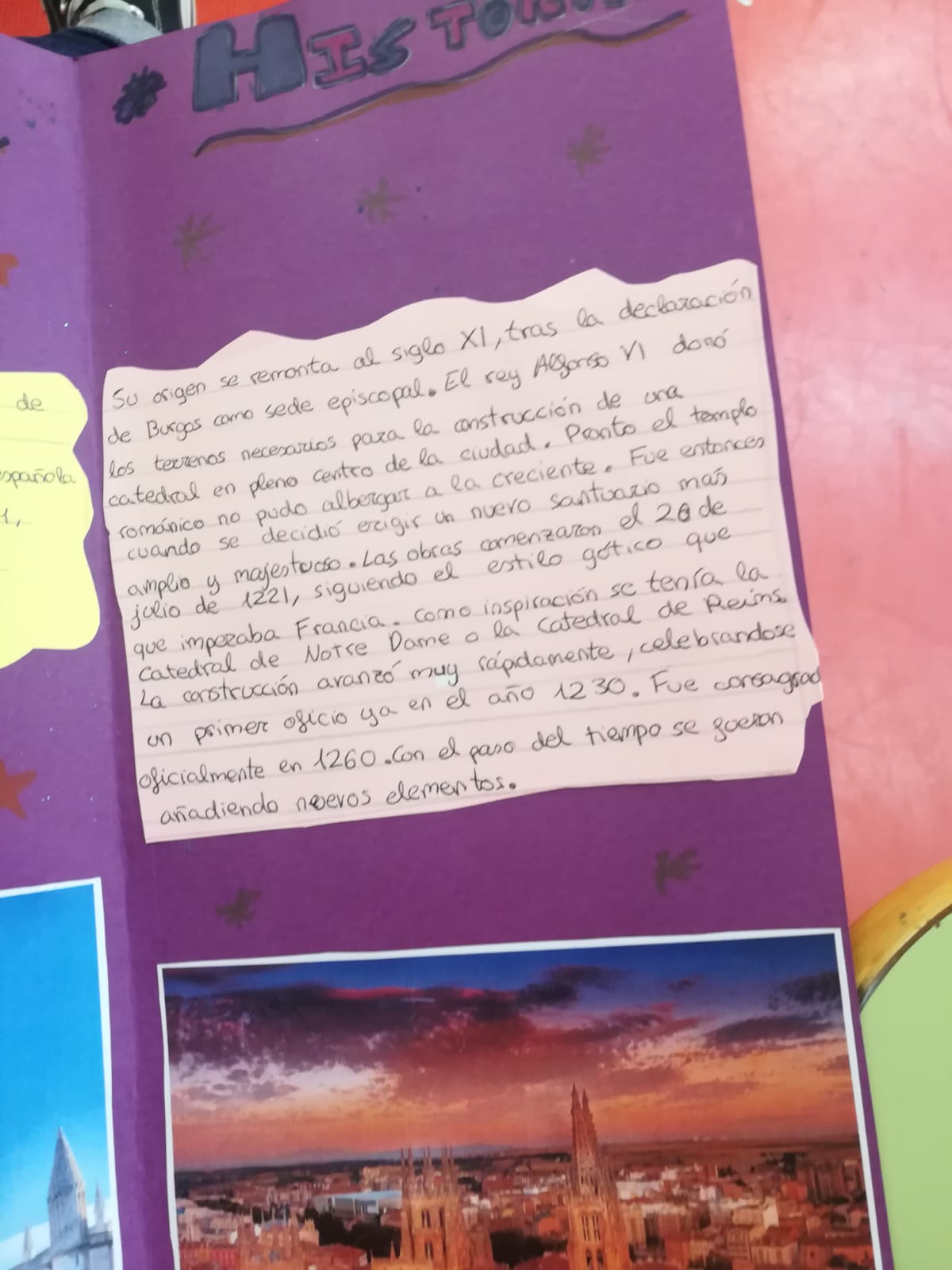 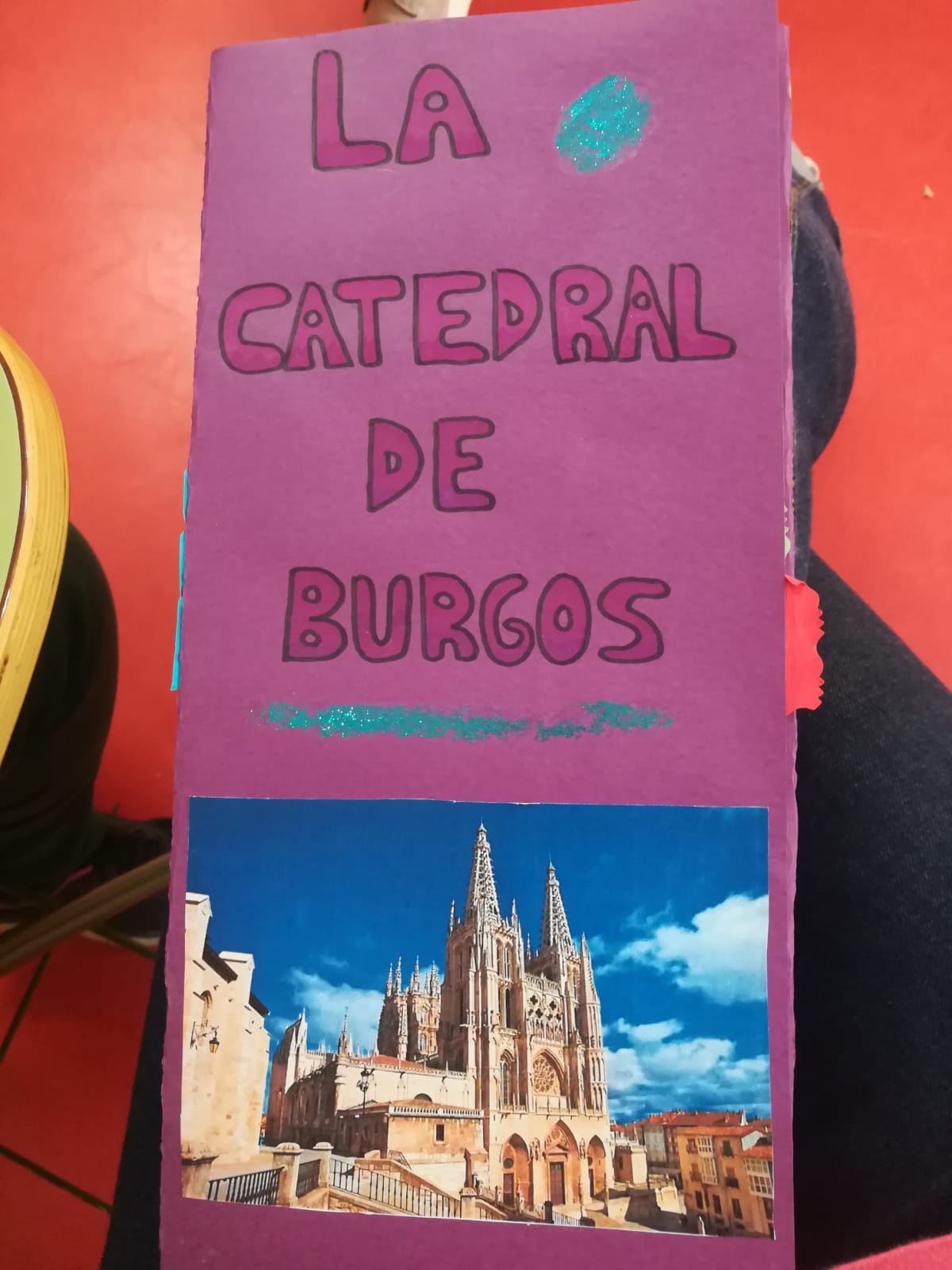 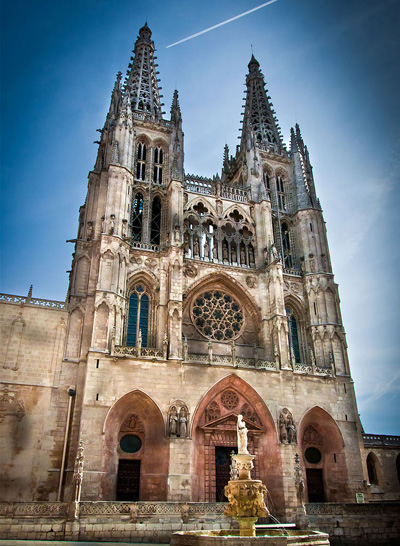 We have chosen “The Cathedral of Burgos” because is one of the best example of the Gothic style in Spain.It is a Catholic Church. The works started in the 13th century and continued during many years later. The style of the cathedral is the Gothic, but it has several decorative elements from other styles, like the Renaissance and Baroque.We can find several works of many extraordinary artists. The cathedral was declared a World Heritage Site by UNESCO on 1984.